Регистрационный номер (заполняется сотрудником)  	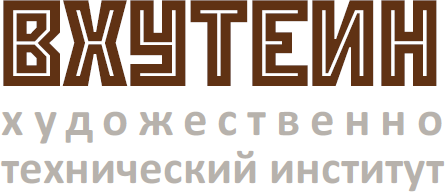 ЗАЯВЛЕНИЕ О СОГЛАСИИ НА ЗАЧИСЛЕНИЕв АНО ВО «ХУДОЖЕСТВЕННО-ТЕХНИЧЕСКИЙ ИНСТИТУТ»Я,                                                                                 , (ФИО поступающего)согласен (на) на зачисление в АНО ВО «ВХУТЕИН» на основе договора на оказание платных образовательных услуг по образовательной программе:1 на основное место в рамках общего конкурсана условиях, определяемых Правилами приема в АНО ВО «ВХУТЕИН»в 2021 году. Прилагаю оригинал документа об образовании.Прошу	считать	данное	согласие	вступившим	в	силу	с« 	» 	20 21	г.Ознакомлен с тем, что на основании закона «Об образовании в РФ» 273-ФЗ, ст.53, ч.2 от 29.12.2012 г. (ред. от 02.03.2016 г.) изданию приказа о зачислении в студенты предшествует заключение договора на оказание платных образовательных услуг в сфере высшего образования.« 	» 	20 21	г.		// 	( Ф.И.О., подпись абитуриента)Направление подготовкиФорма обученияОснование приема1